Примеры (фото) ДО и ПОСЛЕ внедрения 5S
Рабочее место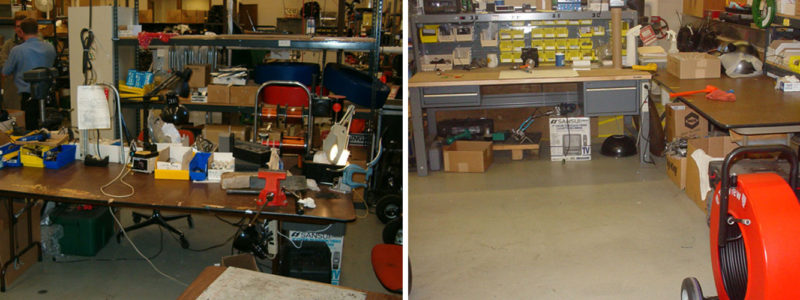 
На рабочем месте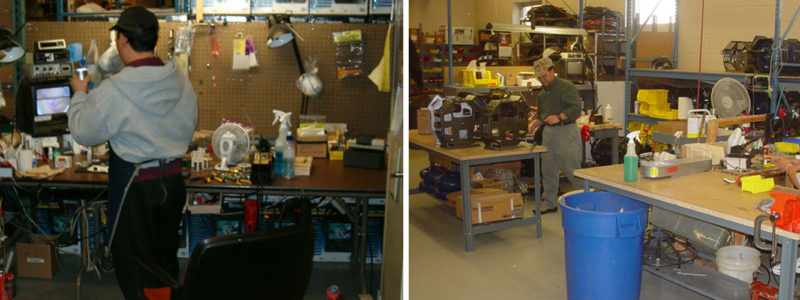 
Складское помещение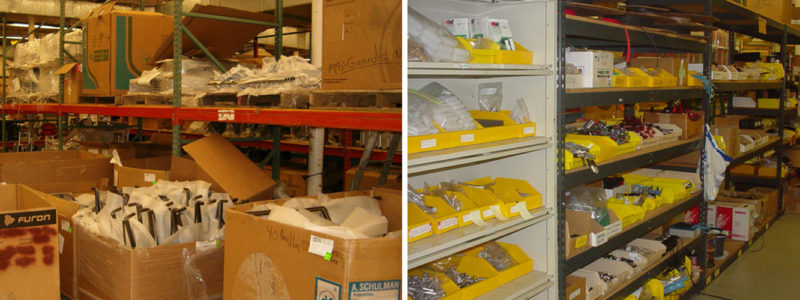 
Компьютерный стол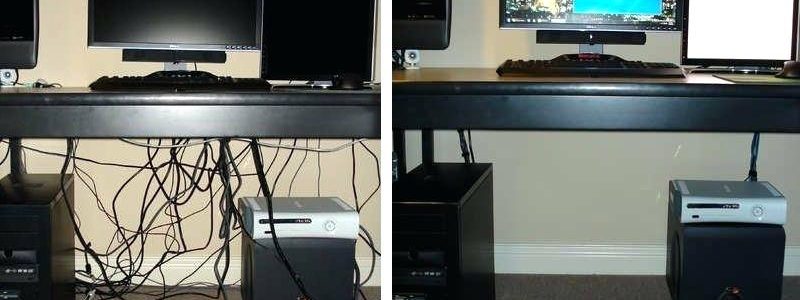 
Стол в лаборатории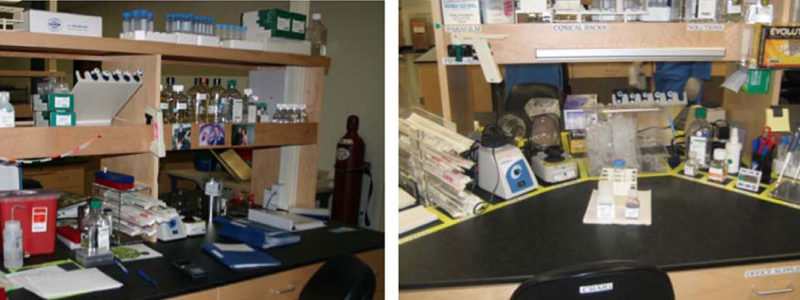 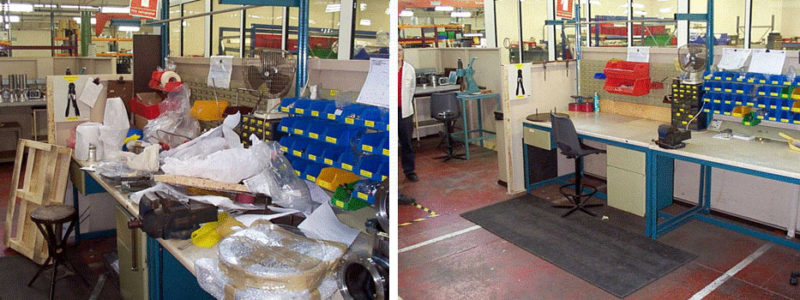 